Доработки 1С УТ1С:Предприятие 8.3 (8.3.22.2411)Конфигурация: Управление торговлейРедакция 11 (11.5.15.117)1. 1С УТ – Отчет РОП-аСуть: У нас есть Дополнительная обработка, которая называется «Отчет РОПа».Необходимо: Изменить выводимые показатели в отчете. Архитектура отчета в приложенном файле «ТЗ_ 1С УТ_Отчет РОП-а_19.06.24». Цвета текста:Синий цвет – наименование показателя (и подчиненных показателей). Красный цвет – дополнительный комментарий по нюансам вывода данных.Если в наименовании есть:(ВСЕ) – данные по всем «Клиентам».(все, кроме DOMIRO и СИСТЕМНЫХ) – данные по всем «Клиентам», кроме тех, которые находятся в папке «Системные НЕ ТРОГАТЬ» и клиента Нина Филатова МП DOMIRO СПб (электронная почта, как идентификатор - ninochka.fila@gmail.com).(DOMIRO) – Клиент Нина Филатова МП DOMIRO СПб (электронная почта, как идентификатор - ninochka.fila@gmail.com).ВАЖНО! Данные должны выводиться в системе подпапок клиентов, как это реализовано сейчас.Речь идет о такой архитектуре, как на скриншоте ниже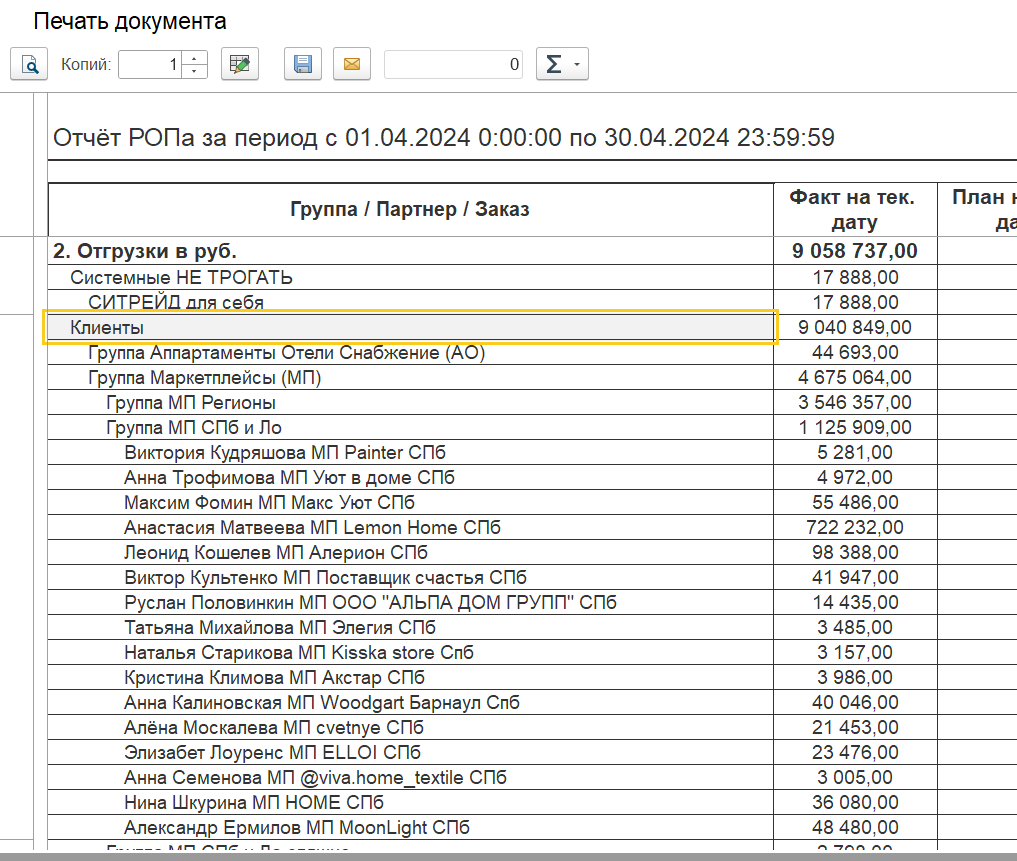 